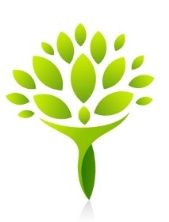 CONTACT LISTFranklin County Task Force onPsychiatric Crisis and Emergency System (PCES)September 7, 2016Beth Armstrong‎Senior Director, OperationsNeuroscience Service Line OhioHealthBeth.Armstrong@ohiohealth.com(937) 623-7252David A. Axelson, MD	Chief of Psychiatry &Medical Director of Behavioral Health	Nationwide Children’s Hospital	David.Axelson@nationwidechildrens.org	(614) 722-2268Kenton J. Beachy, MA, MPAExecutive DirectorMental Health America of Franklin Countykbeachy@mhafc.org(614) 221-1441 x101John Campo, MD	Chair, Department of Psychiatry	OSU Wexner Medical Center/Harding Hospital	John.Campo@osumc.edu	(614) 685-5602Elisha R. Cangelosi, MSW, LISWAssociate Director of Provider ServicesFranklin County Children’s Servicesercangel@fccs.us(614) 275-2709Jeff Corzine	Vice-President, Strategic Account DevelopmentUnited HealthCareJeffrey.Corzine@uhc.com(614) 410-7952Lisa Courtice, PhDExecutive Vice President The Columbus Foundation	LCourtice@columbusfoundation.org	(614) 251-4000 Michael DanielsPolicy Director to Commissioner Marilyn BrownFranklin County CommissionersMichael.Daniels@FranklinCountyOhio.gov(614) 525-3461Dallas Erdmann	, MDMedical Director of Behavioral Health and Chairman Department of Psychiatry	OhioHealth	Dallas.Erdmann@ohiohealth.com	(614) 566-4788 Robert Falcone, MD	Chief Executive Officer	Columbus Medical Association	rfalcone@goodhealthcolumbus.org	(614) 255-4390Reed Fraley	Chief Operating OfficerPrimary One Health	Reed.Fraley@primaryonehealth.org	(614) 859-1937Stanley FrankChief Executive Officer	Ohio Hospital for Psychiatry	stanley.frank@acadiahealthcare.com (614) 445-5310Sharon Hawk-CarpenterUnit DirectorMount Carmel Health Systemshawk-carpenter@mchs.com(614) 783-7372Pablo Hernandez, MD	Medical Director	Netcare	 Accesshernandez@netcareaccess.org	(614) 753-7018Emily Higgins Director of Behavioral Health Molina Health CareEmily.Higgins@MolinaHealthCare.Com(614) 212-6298Shawn HoltPresident and CEO	Maryhaven 	sholt@maryhaven.com	(614) 445-8131Kelly Hopkins, MHASystem Program DirectorOhioHealth Neurosciencekelly.hopkins@ohiohealth.com(614) 788-4718Garry Hoyes	Chief Executive Officer	Dublin Springs	garryhoyes@SPSH.com	(614) 717-1800Terri Donlin Huesman	Vice President Programs	Osteopathic Heritage Foundation	Tdonlin@ohf-ohio.org	(614) 737-4359Mark Hurst, MD	Medical Director	Ohio Department of Mental Health	Mark.Hurst@mha.ohio.gov	(614) 446-6890Terry R. JonesDirector of Behavioral Health-Ohio MarketCaresourceTerry.Jones@CareSource.com(937) 531- 2401 David P. Keseg MD FACEPMedical DirectorColumbus Division of Firedkeseg@columbus.gov(614) 270-1324Jeff Klingler	 President and CEO	Central Ohio Hospital Council	jeffk@centralohiohospitals.org	(614) 358-2710Jack R. Kullman, Jr.DirectorFranklin County Guardianship Service Boardjack_kullman@franklincountyohio.gov(614) 525-2280Natalie Lester, MD	Director, Psychiatric Emergency Services	OSU Wexner Medical Center/Harding Hospital	Natalie.Lester@osumc.edu	(614) 293-9180Veronica Lofton	Chief Executive Officer	Twin Valley Behavioral Health	Veronica.Lofton@mha.ohio.gov(614) 752-0333 Ext. 4288Amanda Lucas, Med, MBA	Executive Director	OSU Wexner Medical Center/Harding Hospital & The Neurological Institute	Amanda.Lucas@osumc.edu	(614) 546-9751Rachelle Martin	Executive Director	National Alliance on Mental Illness, Franklin Co.	Rachelle@namifc.org	(614) 266-6709Lance McCoy, MDMedical DirectorMolina Healthcare of Ohio(800) 642-4168lance.mccoy@molinahealthcare.comSara McIntosh, MD	Medical DirectorMaryhaven		Smcintosh@maryhaven.com(614) 271-3108Sean McKibben	President and Chief Operating Officer	Mount Carmel West	smckibben@mchs.com	(614) 234-4071				A. Dustin MetsCEOCompDrugdmets@compdrug.org(614) 224-4506 Robert V. Morris IIAdministrative MagistrateFranklin County Probate Courtrvmorris@franklincountyohio.gov(614) 525-3593Dr. Ann Morrison, MDChief Clinical Officer Twin Valley Behavioral Health	ann.morrison@mha.ohio.gov(614) 752-0333 Ext. 4288Michele Perry, LISW-SDirector of Crisis and Assessment ServicesNetcaremperry@netcareaccess.org(614) 278-0120 Kathy Ritchey, Ph.D.Clinical DirectorSynterokritchey@syntero.org(614) 889-5722, ext. 225David Royer	Chief Executive Officer	ADAMH Franklin County	droyer@adamhfranklin.org	(614) 222-3760Holly Saelens Vice President, Government ContractsMolina HealthcareHolly.Saelens@MolinaHealthCare.Com(614) 212-6405Laura Moskow Sigal, MAPresidentSigal Consulting GroupInterim Executive DirectorCentral Ohio Diabetes Associationlaura@sigalconsultinggroup.com (614) 975-9612Delaney Smith, MDSystem Chief Clinical Officer	ADAMH Franklin County	dsmith@adamhfranklin.org	(614) 222-3756Patrick StephanDeputy Director Ohio Department of MedicaidPatrick.Stephan@medicaid.ohio.gov(614) 728-2736Sandra Stephenson, MSW, MADirector – Integrated HealthcareSoutheast, Inc.stephensons@southeastinc.com(614) 225-0980Geoff StobartChief Deputy Franklin County Sheriff’s Officegastobar@franklincountyohio.gov(614) 525-5094Jessica Strobel, RN Behavioral Health Care Manager –Central OhioOptumHealth Behavioral Solutionsjessica.strobel@optum.com(614) 632-5436King Stumpp	President and CEO	Netcare	kstumpp@netcareaccess.org	(614) 278-0101 Staci SwensonIntegrated Care ManagerPrimary OneStaci.swenson@primaryonehealth.org(614) 859-1881John SwisherBehavioral Health Care ManagerUnitedHealthcare Community PlanOptumHealth Behavioral Solutionsjohn.swisher@optum.com(952) 202-3342Jonas Thom, MA, PCCVice President, Behavioral HealthCareSourcejonas.thom@caresource.com(937) 531-2137Beth Whitted, MBA, Dr.PH	Director	 of Regional OperationsPrimary One Health	Beth.Whitted@primaryonehealth.org	(614) 859-1942Carrie Wirick LPCC-S, LICDC- CSDirector, Community and Adult Residential ServicesNetcare Corporationcwirick@netcareaccess.org	(614) 278-0057Facilitator:Annie GallagherPresidentGallagher Consulting Groupann@gallagherinc.com(614) 854-9658